Project MAP 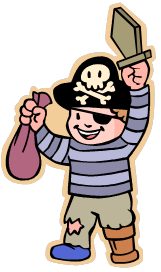 Make a difference.  Mentor a Pirate!								September 25, 2014Dear Family,Your child has successfully completed another Project MAP pack.  Please, look through the attached materials, which are yours to keep.When he/she brings a finished book home, please, ask him/her to read it to you a few times.  Repetitive reading will help your child to learn more, and retain many of the high-frequency words he/she needs to memorize.  If you sign and return the book after your child reads it to you, your child will be rewarded.  The book can then be kept at home for reading practice.  A shoebox provides a nice storage container for this new collection of books.Some of the materials that we will be using are from www.readinga-z.com.  As always, if you have any questions, please, send a note or e-mail me at tina.green@wheelersburg.net or call the Project MAP Learning Center at 574-0641.  Thank you for helping your child to be a better reader!Sincerely,Mrs. Tina GreenProject MAP Coordinator